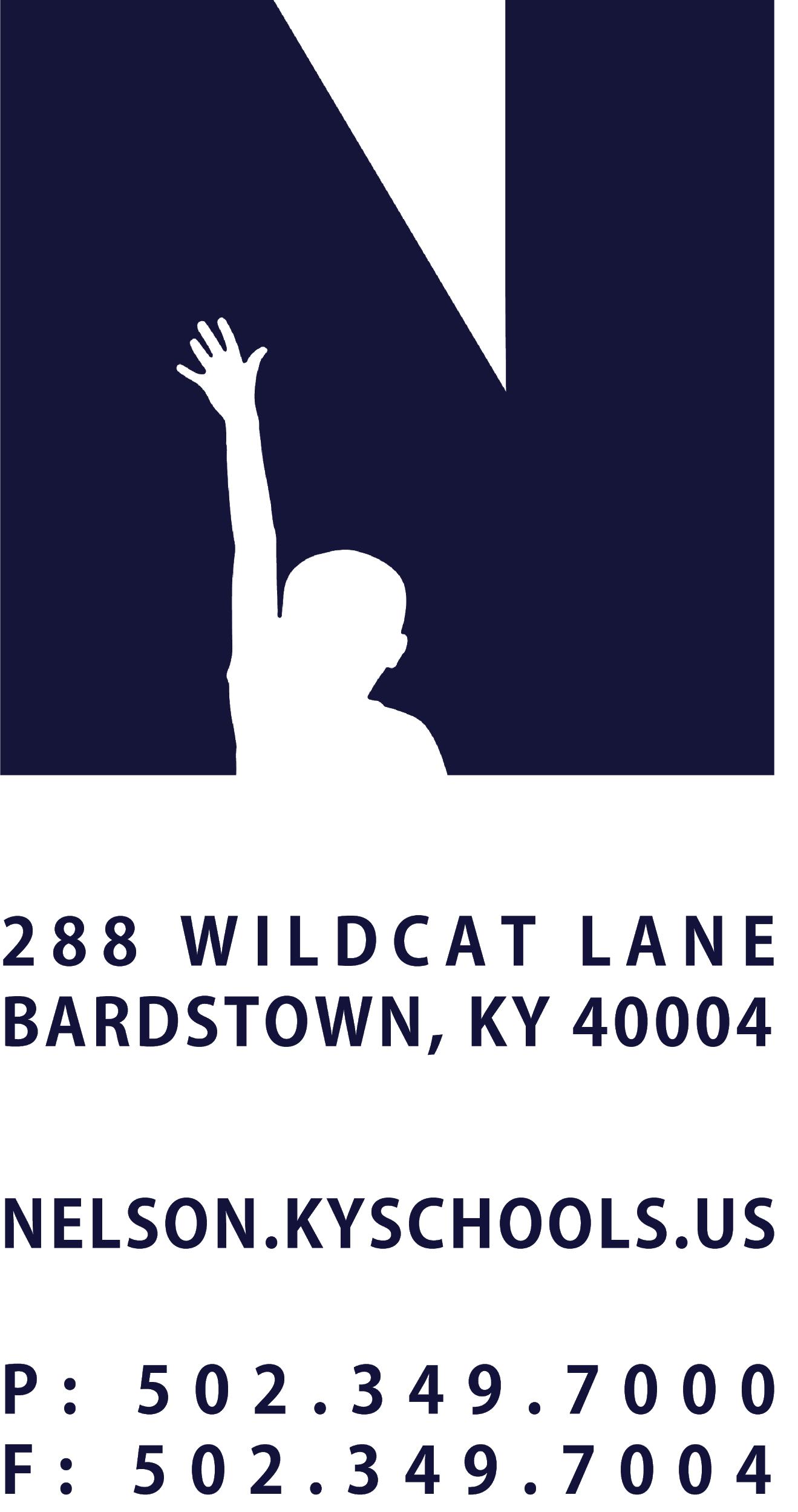 JOB TITLESCHOOL PSYCHOLOGISTREPORTS TODIRECTOR OF COMMUNITY HEALTH & ENGAGEMENT/DIRECTOR OF SPECIAL EDUCATIONSALARY SCHEDULE/GRADECERTIFIED SALARY SCHEDULECONTRACTED DAYS 186 DAYS +  EXTENDED DAYS PER EXTENDED EMPLOYMENT SCHEDULE EXEMPT STATUSEXEMPTJOB CLASS CODE0250POSITION CLASSIFICATIONCERTIFIEDDATE APPROVEDQUALIFICATIONSHolds valid Kentucky certification, license or other legal credentials required.Hold a valid Kentucky driver’s license.POSITION SUMMARYTo provide a culture of care by building connections that inspire all of to care for themselves, others and this community.To create CAREtaking systems that support the healthy developmental growth of students. To assist in the creation of educational opportunities to excavate gifts for community centered learning experiences through organized assessment and consultative school services programs.DISTRICT AND SCHOOL PRIORITY ALIGNMENTAlign actions with district and school values and core priorities. Evaluated based on the efficacy of aligned actions. PERFORMANCE RESPONSIBILITIESApply psychological research data to the development and evaluation of educational programs and services that lead to early identification and consultation services for academic, behavior and social/emotional needs.Analyze, integrate and report psychological and education information about child behavior and conditions related to learning to CAREtaking teams.Plan and manage a program of psychological services including: 1) pre-referral and assessment services 2) early identification services; 3) intervention and counseling for children; and 4) program evaluation and applied educational research.Consult with teachers about the effects of various teaching techniques and methods of classroom instruction that excavate gifts through community centered learning experiences.Confer with teachers and families about the child’s learning abilities, achievement levels, social/emotional development, and learning needs.Provide crisis/threat assessment/intervention services to students, families and school personnel.Lead in the construction and selection of evaluation procedures and instruments; Develop evaluation programs, materials, and educational strategies for the district; Complete assessments and evaluation reports within federal due process timelines.Monitor the effectiveness of intervention strategies and, when necessary, ensure the initiation of a formal referral for complete psycho-educational assessment.Facilitate staff development to lead systemic responses to academic, behavior and social/emotional needs in the classroom. Engage in professional growth activities to maintain and update knowledge and skills in school psychology and education.Is punctual in the performance of duties.Demonstrate effective interpersonal and communication skills.Perform other duties consistent with the position as may be requested.KNOWLEDGE AND ABILITIESApply local, state, and federal laws, policies, and regulations to the delivery of school psychological services.Deliver services consistent with professional standards of practices and code of ethics.PHYSICAL DEMANDSWide range of physical movement. Use of speech, vision, hearing.Use of hands for simple grasping and fine manipulations.Sitting or standing for extended periods of time.Bending, squatting, reaching, with the ability to lift, carry, push or pull light weights. Indoor and outdoor activity.